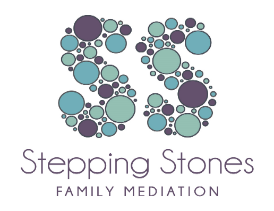 MEDIATION REFERRAL FORMParties/Solicitors details                                                                       CHILDREN / DEPENDANTSLayISSUES FOR MEDIATIONOTHER DETAILSOffice use only:DATE received: FILE REF:  APPOINTMENT: Data Protection Statement: The following information is required in order to process this referral and manage your case.Where did you hear about us:Where did you hear about us:Where did you hear about us:Where did you hear about us:Where did you hear about us:SolicitorWebsiteInternetSearchCourtOther Please specifyReferral made by:Referral made by:Referral made by:Referral made by:SolicitorClient CourtOther – please specify1st Party Solicitor Details (if instructed)Title:Full Name: Last Name at birth (if different):Address: Email:Telephone no:  National Insurance No (if applying for legal aid):Occupation (state job title) or Unemployed:Date of Birth:Solicitor’s Name:      Company Name:  Address:E-Mail:  Telephone No: 2nd PartySolicitor Details (if instructed)Title;Full Name:Last Name at birth (if different):Address: E-mail:    Telephone: Date of Birth:  Solicitor’s Name:   Company Name:   Address:E-Mail:  Telephone No: NameMale,Female, Gender Neutral D.O.B.Child of  -this relationship orprevious relationshipLivingwith -Place ‘X’ in         boxChildrenProperty & Finance All Issues combinedHave there been any court proceedings?YesNo        If ‘yes’ please give details:        If ‘yes’ please give details:        If ‘yes’ please give details:Please give us any further details which may be helpful